Выборы лидеров ученического самоуправления - 202118 октября 2021 г. на территории Краснодарского края проводились выборы лидеров ученического самоуправления.Основная цель развития школьного самоуправления – повышение уровня самоорганизации учащейся молодежи, выявление и поддержка учащихся с активной жизненной позицией.В рамках подготовки к выборам в общеобразовательных организациях проведены:- выдвижение кандидатов;- выпуск стенгазеты кандидатов в Лидеры;- обсуждение предвыборных программ.Учащиеся – кандидаты на пост Лидера школы, в течение месяца проводили агитационную работу, в ходе которой в онлайн-формате в сообществах общеобразовательных организаций в социальных сетях размещали публикации программ, агитационные материалы и видеообращения. Также проводились дебаты между кандидатами и встречи с избирателями. В голосовании за нового лидера школы принимали участие учащиеся 5-11 классов согласно установленному графику и с соблюдением всех эпидемиологических требований.По окончании выборной кампании были определены лидеры школьного ученического самоуправления, которые будут представлять интересы учащихся в Управляющем совете школы.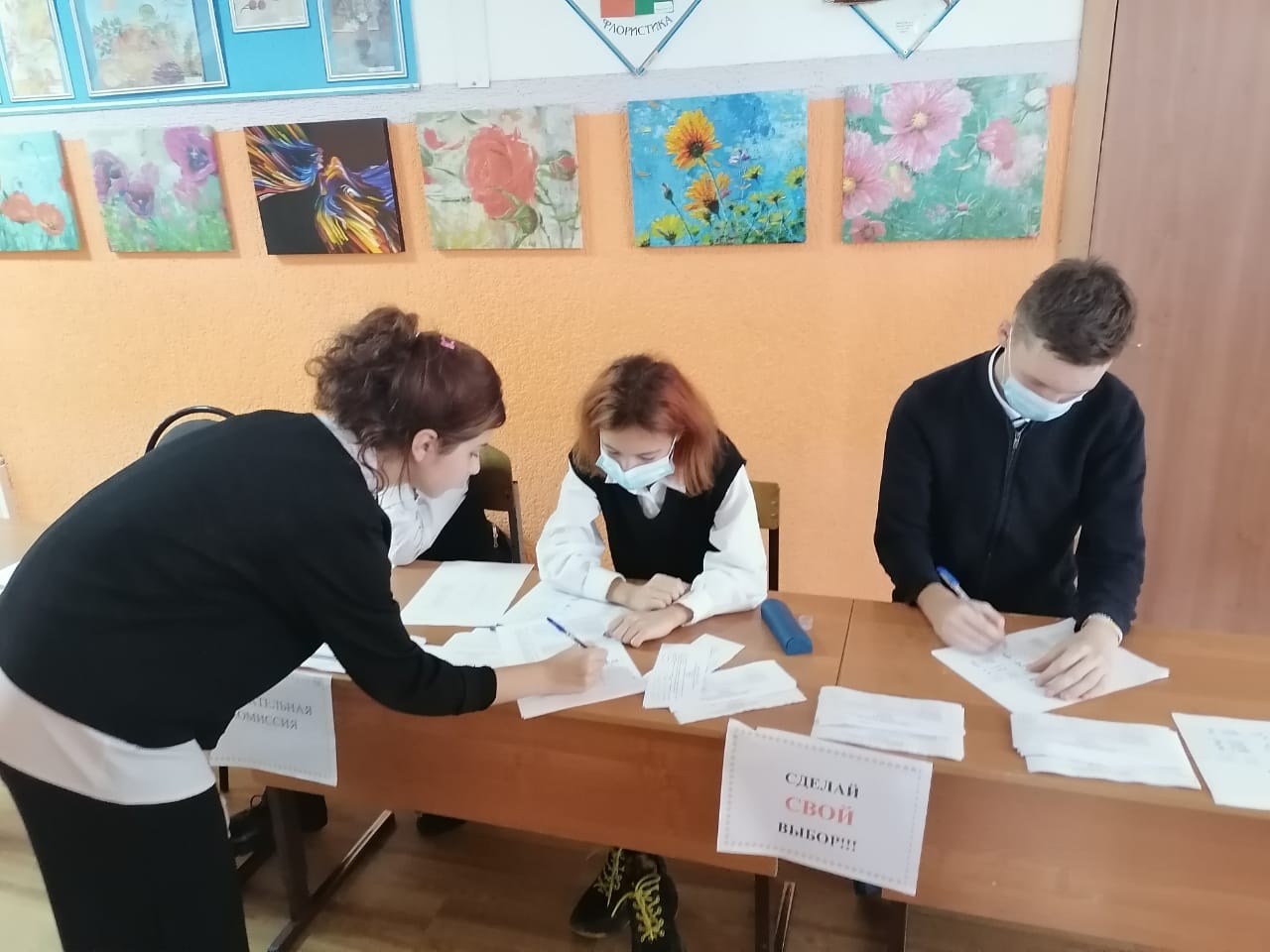 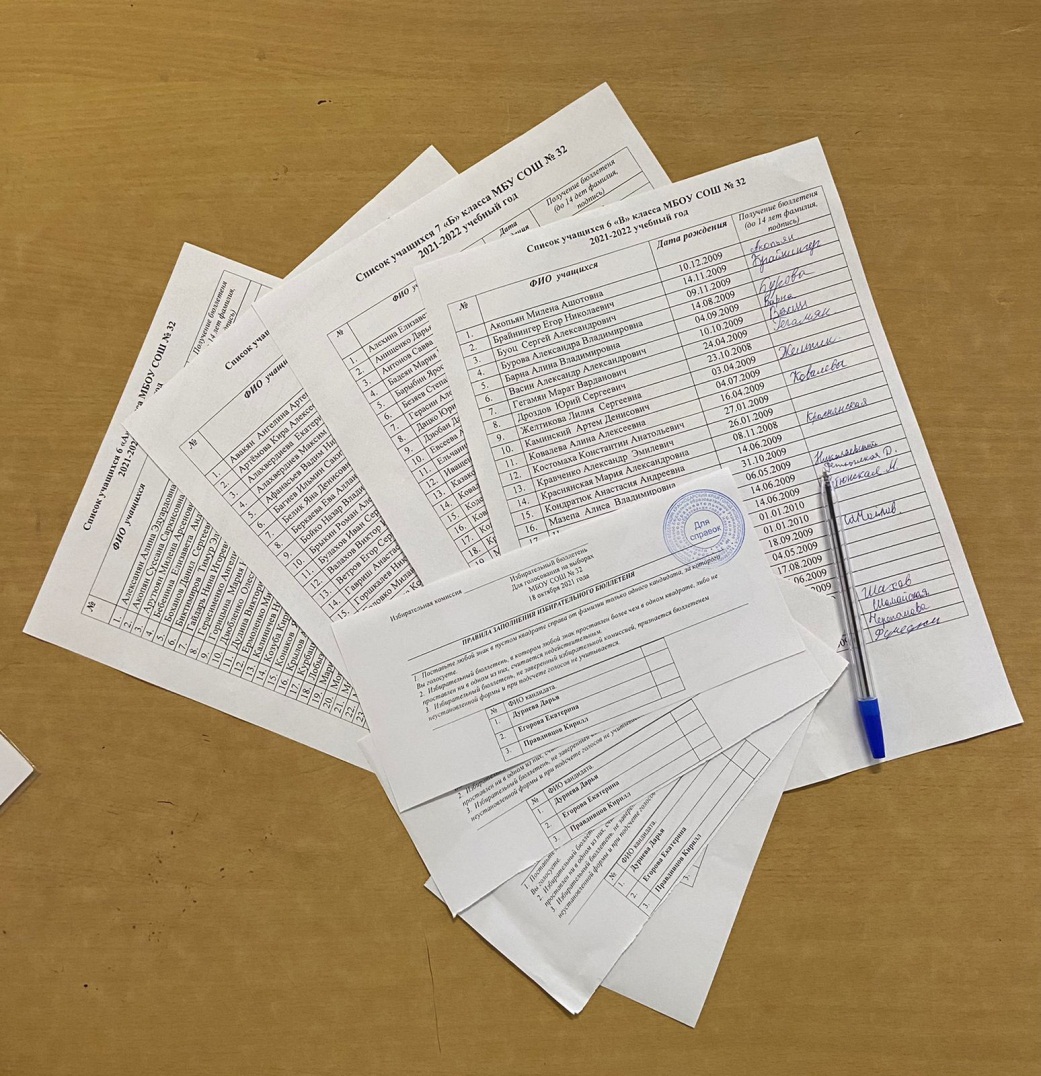 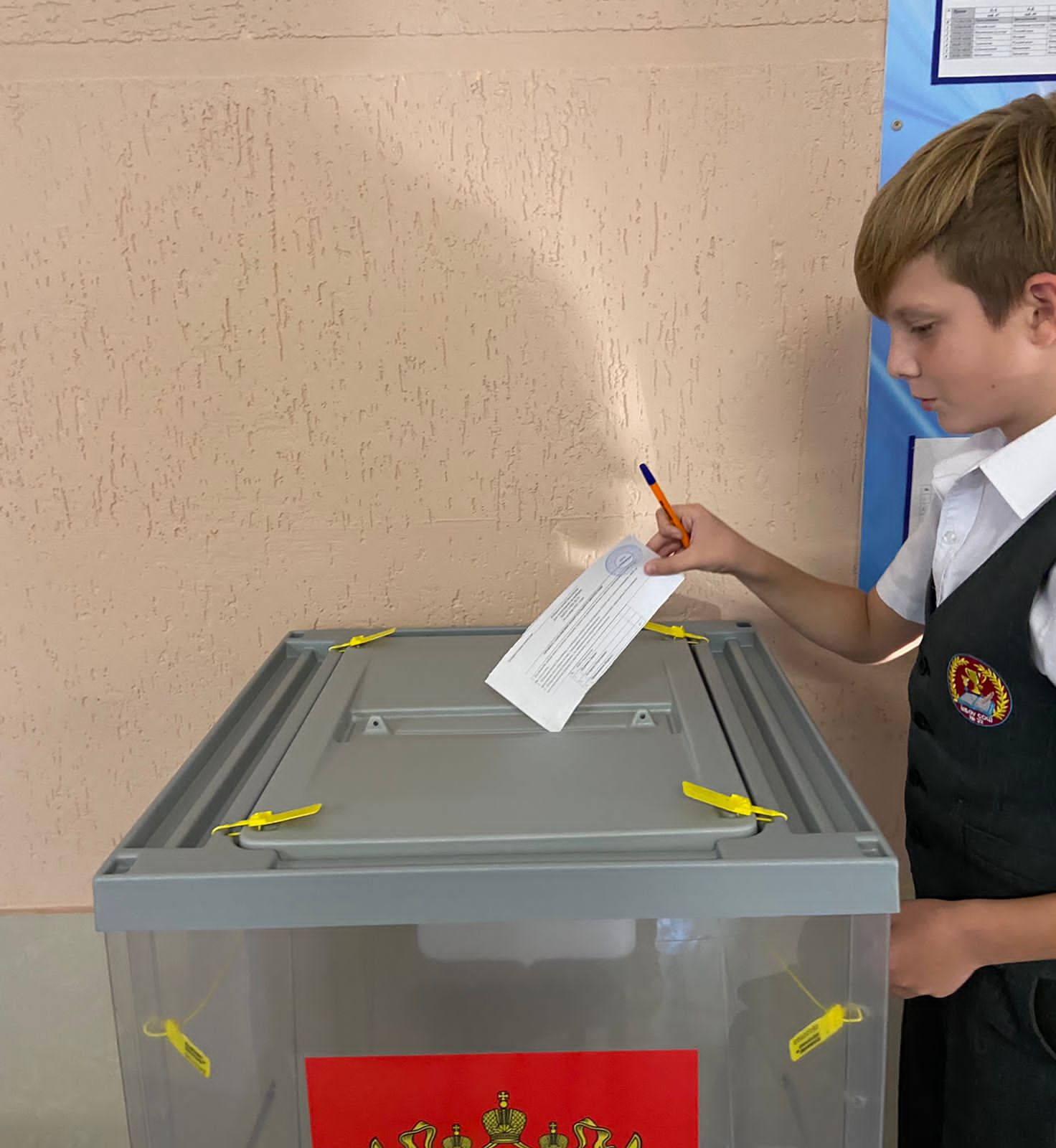 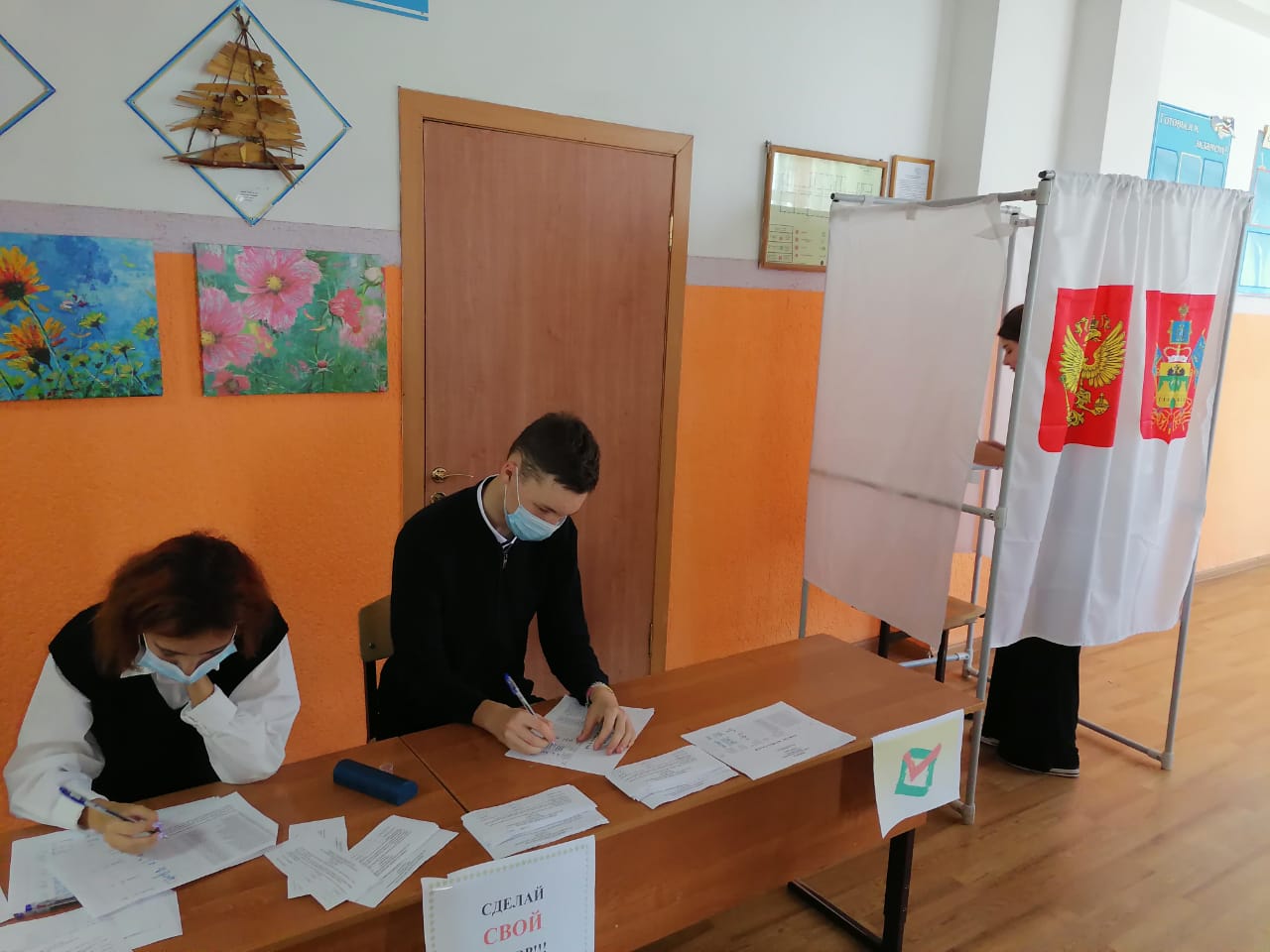 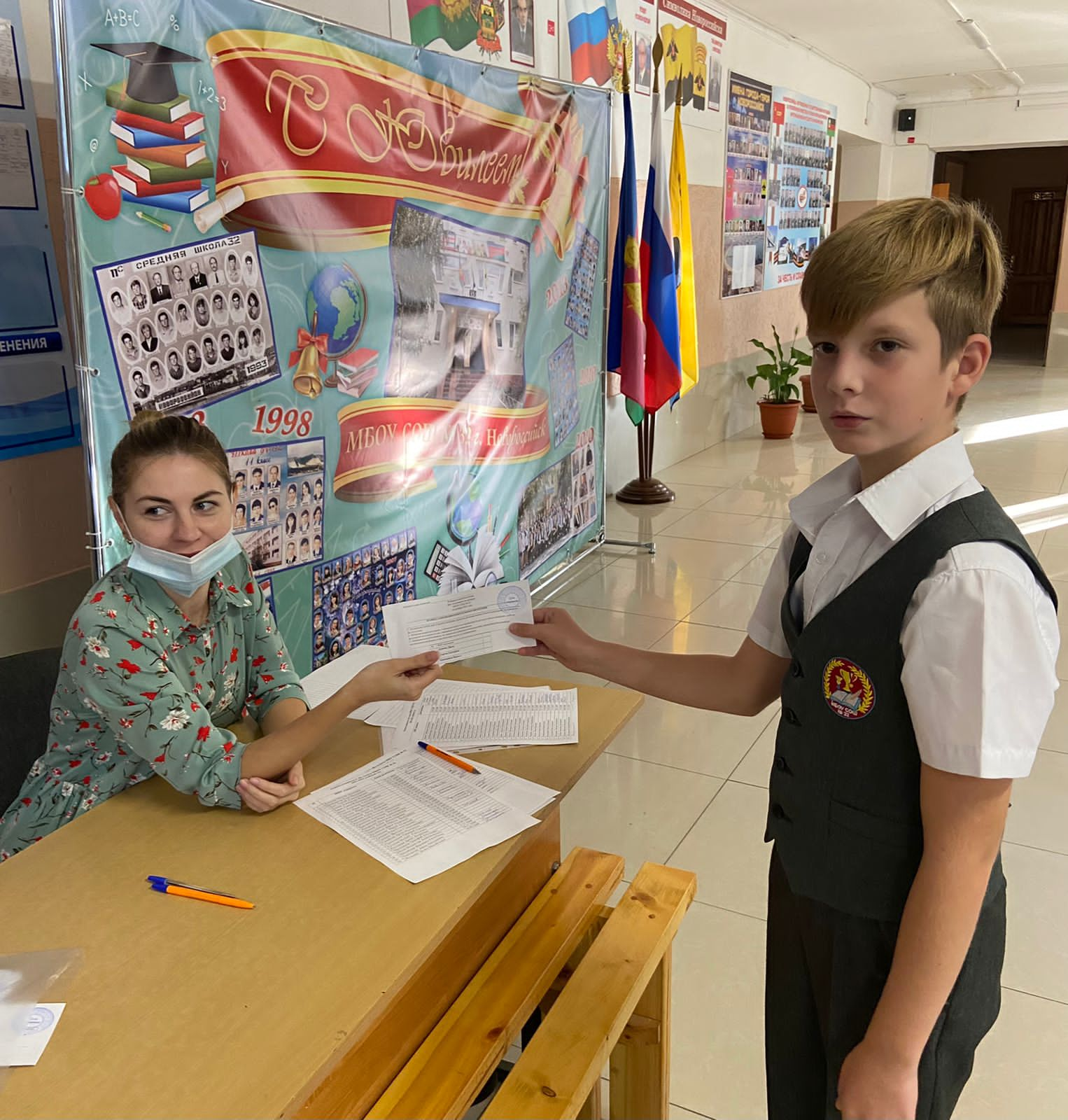 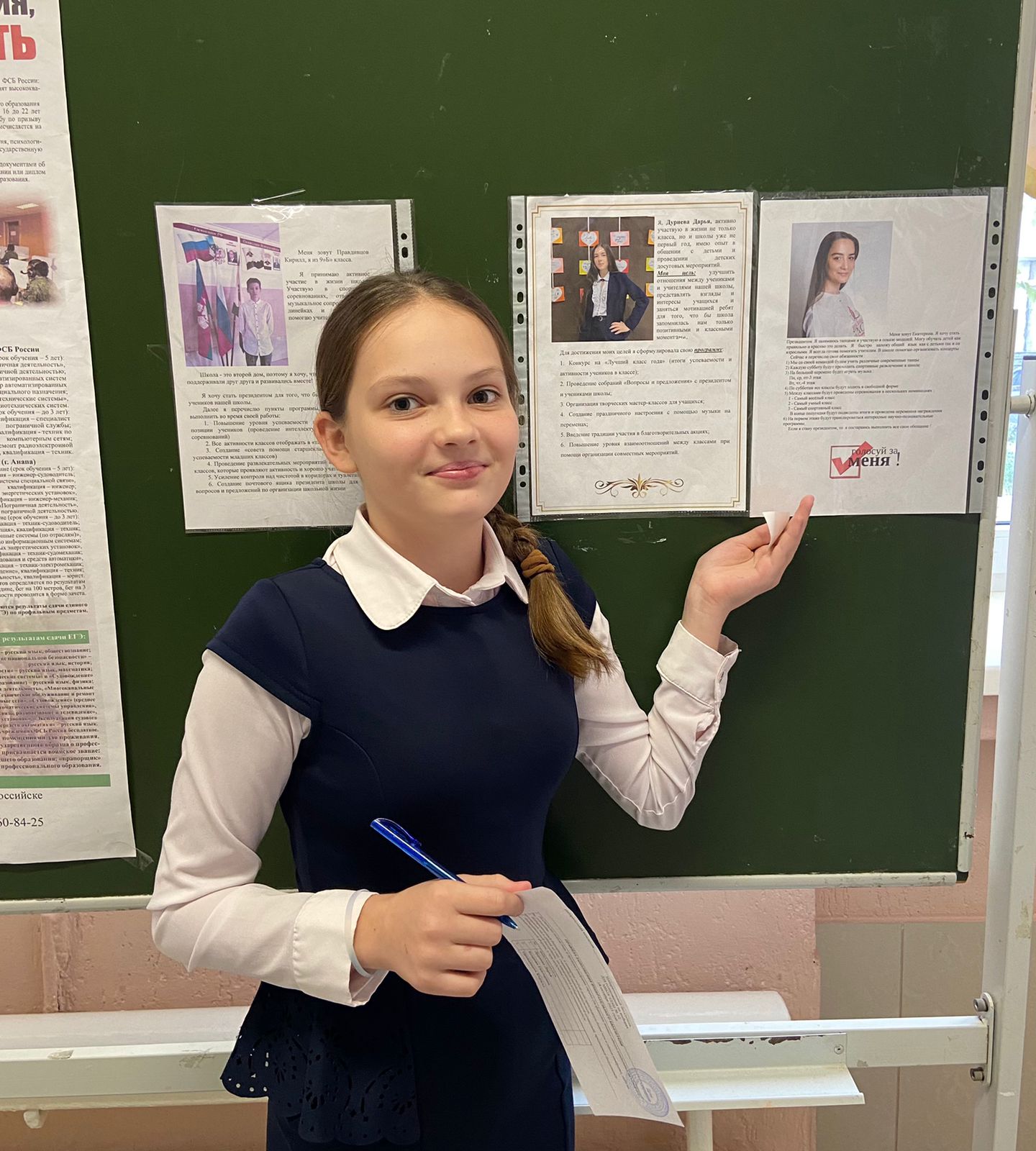 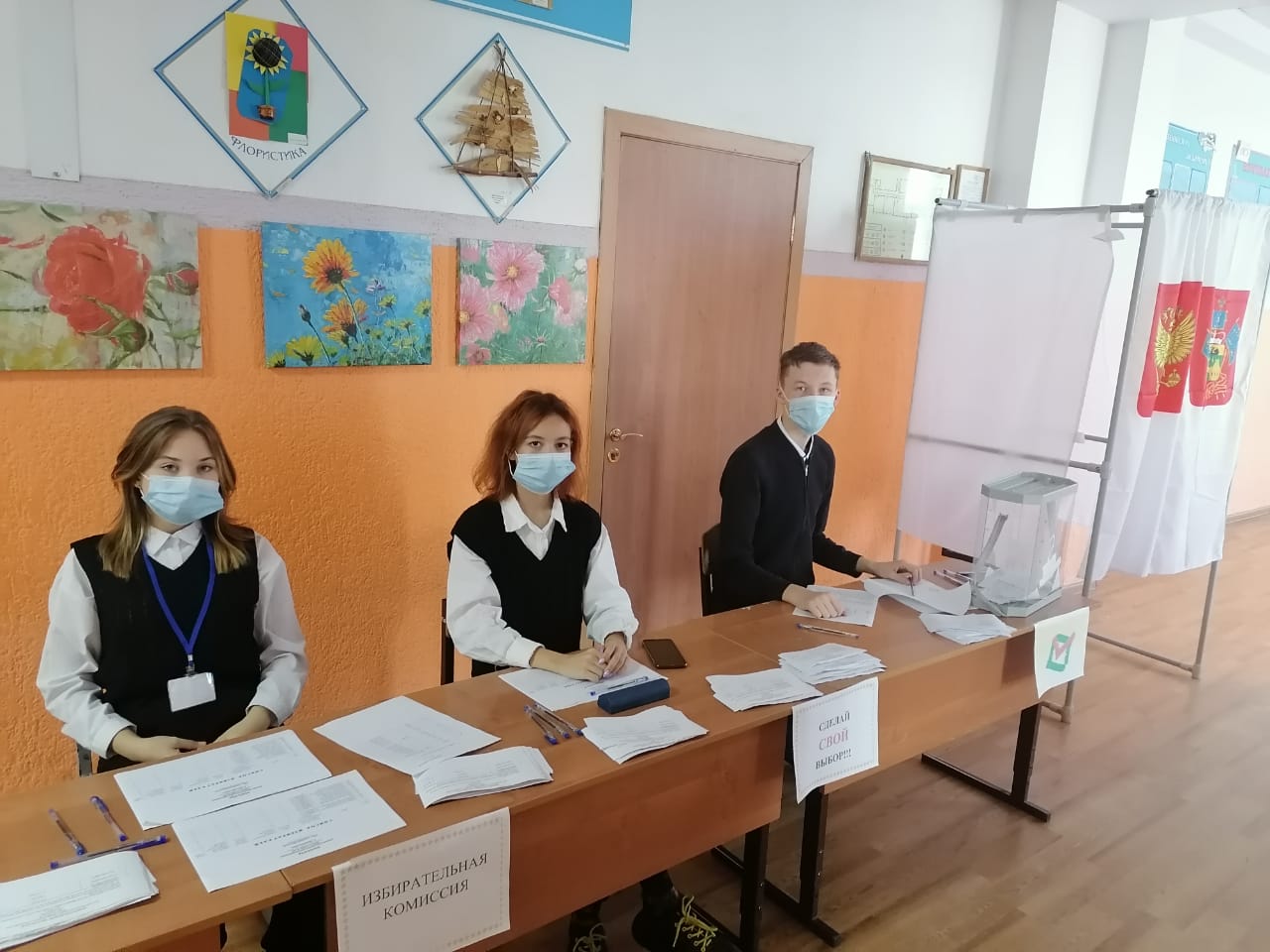 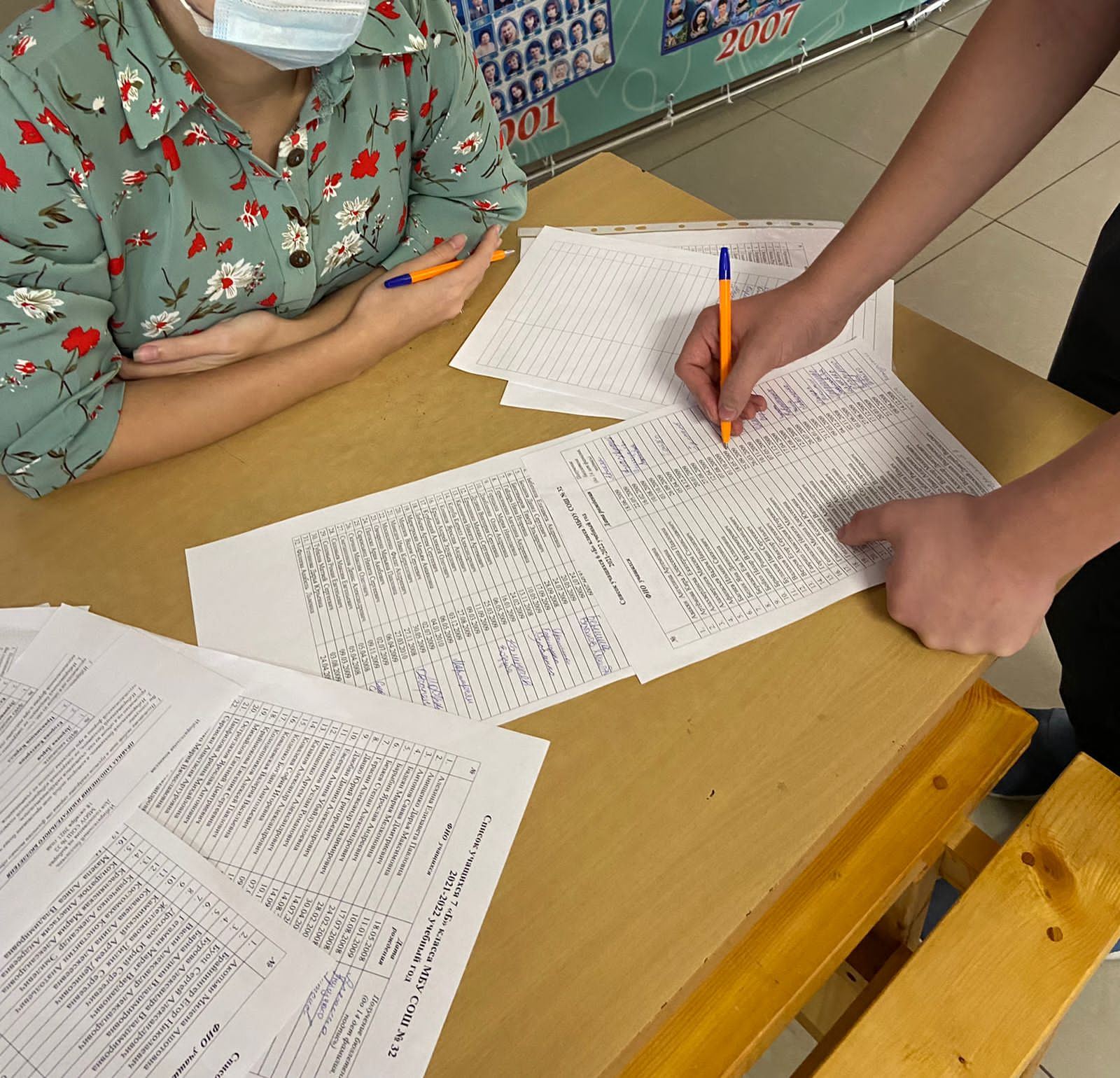 